ATHIRA THAMPY.                                                                                PLAMOOTTIL HOUSE,  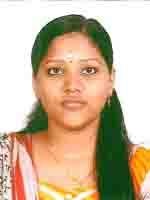 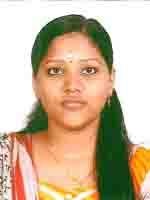 PUTHENANGADY, KOTTAYAM-686001 KERALA, INDIA Phone : 9847885431  EMAIL: athirathampy1994@gmail.com QUALIFICATIONS OBTAINED PROFESSIONAL NURSING REGISTRATION Nursing council registrationName of council: Kerala nursing and midwives  councilRegistration number: KLO3201603650Date of registration:17 MARCH 20161. WORK / PRACTICE HISTORY DATE                : 2/11/2016 to 1/11/2017 POSITION         : STAFF NURSE-FULL TIME EMPLOYER      :  Amrita Institute of Medical Sciences LOCATION       : Kochi, Kerala BED CAPACITY: 1200bedsDEPARTMENT: Cardiovascular Thoracic Surgery Intermediate ICU(Adult and Pediatric)                            and Pediatric Cardiology  Nurse patient ratio :1:1 for ventilator patients and 1:2 Duties and Responsibilities Performing patient assessments, reviewing physician orders, assessing physical and mental condition of patient, lab follow up and work as a team to develop patient care plans. Maintain hygienic needs of patient.  Monitor vital signs and appropriate action to the condition. Preparation and administration of IV injections, IV infusion and oral medication through medicine policy guidelines. Appropriate post operative care   Admission, transfer and discharge of the patient.  Maintain medical records and reports. ADVANCED THERAPIES CARRIED OUTAssisting  in mechanical ventilation, providing suctioning, administering ionotropic medicationsCASES HANDLEDpatients with various cyanotic and acyanotic heart disease includingaortic valve disease, coarctation of aorta, ebstein 's anomaly,PDA,pulmonary valve stenosis, septal defects -VSD, ASD , Single ventricle defects -HLHS,Tetralogy of fallot,TAPVC ,TGA, ALCAPA, truncus arteriosus,congestive cardiac failure pediatric patients after cardiac surgeries. Open heart procedures include, closure of atrial and ventricular septal defectsrepair of tetralogy of Fallotrepair of total anomalous pulmonary venous connectionarterial switch operationSenning operationFontan procedure (including the extra-cardiac Fontan operation)Glenn procedure, repair of common AV canal defectsRastelli operationRoss operationNorwood operationconduit replacementssingle stage unifocalizationALCAPA repairs and double switch proceduresPA banding.Systemic-pulmonary shunts.Cavopulmonary shunts.Fontan operation.Congenital Defects in Older Children and Adolescentsadult patients after cardio thorasic surgeries  includibg bullectomy, lobectomy ,robotic wedge ressection biopsy etcEQUIPMENTS HANDLEDmechanical ventilators,defib,high flow oxygenenator, cardiac monitors, pulse oximeter, arterial and central lines, ICD , ET tubes  biPAP machine,bair hugger ,glucometer 2.  WORK / PRACTICE HISTORY DATE                 : 03/11/2017 to 30/04/2018 POSITION        : Staff Nurse EMPLOYER      : Sree Chitra Tirunal Institute For Medical Sciences And  Technology LOCATION       : Trivandrum, Kerala BED CAPACITY : 250Nurse patient ratio :1:3DEPARTMENT: Comprehensive Heart Failure Intensive Care Unit Duties and Responsibilities Assess, plan ,implement and evaluate high standards of holistic care to patients to meet identified realistic goals and care needs Perform admission procedures and orientation to the patients and their family Perform ongoing assessment and provide prioritized  nursing care Clinical assessment of patients with heart failure Consistent delivery of high standard care along with the proper use of technologies and interpretation of lab values Monitor and interpret ECG Use of emergency and resuscitation methods                Holistic care of patients CASES HANDLEDadult patients with heart failure ,cardio myopathies ,valvular heart diease, heart blocks,rheumatic heart disease arythmias pre op patients for CABG and other interventional cardiac procedures, patients after angioplasty angiogram ablation  pacemaker implantation etcEQUIPMENTS HANDLEDmechanical ventilators,defib,high flow oxygenenator, cardiac monitors, pulse oximeter, arterial and central lines, ICD , ET tubes  biPAP machine,bair hugger ,glucometer3.WORK/PRACTICE HISTORY DATE.               :10/09/2018 to 09/03/2019 POSITION.       :Staff Nurse Full Time EMPLOYER.     : Bharath Cardiovascular Institute, Bharth Hospital LOCATION.       : Kottayam, Kerala Bed strength  : 200DEPARTMENT: Cardiovascular thoracic surgery intensive care unit (ADULT AND PAEDIATRIC) DUTIES AND RESPONSIBILITIES: Stabilization and hemodynamic monitoring of patients, who has undergone cardiac surgeries Perform appropriate care and management according to vital parameters Ventilator care and assistance in weaning and extubation  Active participation in cardiac rehabilitation Helping in mobilization and improve physical activity Managing emergency situations and use of other life saving measures Proper documentation and appropriate reporting Encouraging Chest physiotherapy ,spirometry and breathing excercises central lines, ICD , ET tubes  biPAP machine,bair hugger ,4.  WORK / PRACTICE HISTORY DATE                 : 03/07/2019 onwards POSITION        : Staff Nurse EMPLOYER      : Sree Chitra Tirunal Institute For Medical Sciences And  Technology LOCATION       : Trivandrum, Kerala DEPARTMENT: Cardiac Surgery Intensive Care Unit  Duties and Responsibilities Provides immediate post operative care to patients underwent cardiac surgeries Administering cardiac medicines Understanding fluid status and cardiac output Maintaining hourly records of hemodynamic parameters and prompt reporting Providing chest physiotherapy Assisting in procedures like ICD implantation ,suturing, arterial and venous catheters insertions. Care with patient on IABP Giving Defibrillation  Analysing ECG Maintaining nutrition and fluid status Assisting in early ambulation and speedy recovery Health education and diet advices. REFERENCE 1.Ms.Reshmi Prasad                                                              2. Mrs,.Sara sherly George  Nurse In-Charge                                                                       mursing superintendent  IMCU,AIMS,KOCHI                                                                    SCTIMST, TRIVANDRUM  PH:9847580760                                                                        PH:9400591103DECLARATION  I hereby declare that the above written particulars are true to the best of my knowledge and belief.                                                                                                                                                      ATHIRA THAMPY PLACE  : KOTTAYAM DATE   :31/10/2019 SL NO. COURSE INSTITUTE PERIOD RESULTS 1 SSLC ST THOMAS G H S, PUTHENANGADY,KERALA 2009 80% 2 HSE NSS HSS ,KARAPUZHA ,KERALA 2009-2011 90% 3 DEGREE INE, SME,GANDHINAGAR ,KERALA 2011-2015 75% 